Dear Mr. / Ms. (Organizer's name)I would like to thank you for bestowing an award I will always treasure, upon me. I have spent the last couple of decades teaching young, receptive minds with great delight. It is only fitting that the "Best educator" award sits atop my humbling experiences as a crown jewel.I am particularly indebted to the advisory board for nominating me for this eminent award. Receiving this award will bolster my efforts to impart knowledge to impressionable minds.I thank you for your encouragement. And I am honored by your trust in me. I wish you well and hope you continue to encourage educators to reach their highest potential.Yours sincerely(Your name)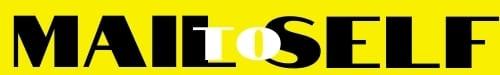 